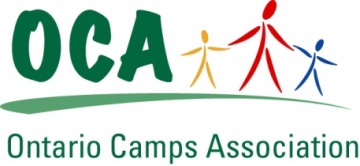 2014-15 Calendar of Events*Renewal Forms – Due DateSeptember 30, 2014Call for Election Nominations –Mailing
Wednesday, October 1, 2014
Award Nominations – Due Date
November 1, 2014Nomination Form included in this packageCall for Election Nominations – Due Date
Monday, November 3, 2014Day Camp Workshop
Friday, November 7, 2014
9 am – 4 pm, Toronto Botanical GardensAnnual General Meeting +  Awards DinnerThursday, January 15, 20153–5 pm / 5:30 pm – 9 pm, Vaughan Estates, TorontoAnnual ConferenceJanuary 28 - 30, 2015
Hilton Hotel / Markham Suites, MarkhamHealth Care Conference
Saturday, May 2, 2015
Counsellor Conference
Saturday, May 23, 2015 
Camp Robin Hood, Markham*Educational Events’ flyers and registration forms will be made available prior to events.*The OCA will do its best to keep you informed of any events that may be added to the calendar.*We look forward to your involvement throughout the coming year!